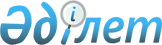 Об утверждении бюджета Жаркамысского сельского округа на 2024-2026 годыРешение Байганинского районного маслихата Актюбинской области от 28 декабря 2023 года № 111
      В соответствии с пунктом 2 статьи 9-1 Бюджетного Кодекса Республики Казахстан и статьей 6 Закона Республики Казахстан "О местном государственном управлении и самоуправлении в Республике Казахстан", Байганинский районный маслихат РЕШИЛ:
      1. Утвердить бюджет Жаркамысского сельского округа на 2024-2026 годы согласно приложениям 1, 2 и 3 соответственно, в том числе на 2024 год в следующих обьемах: 
      1) доходы – 43 774 тысяч тенге, в том числе: 
      налоговые поступления – 6 277 тысяч тенге; 
      неналоговые поступления – 0 тенге; 
      поступления трансфертов – 37 497 тысяч тенге; 
      2) затраты – 45 144 тысяч тенге; 
      3) чистое бюджетное кредитование – 0 тенге, в том числе: 
      бюджетные кредиты – 0 тенге; 
      погашение бюджетных кредитов – 0 тенге; 
      4) сальдо по операциям с финансовыми активами – 0 тенге, в том числе: приобретение финансовых активов – 0 тенге; 
      поступления от продажи финансовых активов государства – 0 тенге; 
      5) дефицит (профицит) бюджета– -1 370 тысяч тенге; 
      6)финансирование дефицита (использование профицита) бюджета–1 370 тысяч тенге, в том числе: 
      поступление займов – 0 тенге; 
      погашение займов – 0 тенге; 
      используемые остатки бюджетных средств –1 370 тысяч тенге.
      Сноска. Пункт 1 – в редакции решения Байганинского районного маслихата Актюбинской области от 12.04.2024 № 143 (вводится в действие с 01.01.2024).


      2. Принять к сведению и руководству, что в соответствии со статьей 9 Закона Республики Казахстан "О республиканском бюджете на 2024-2026 годы" установлено:
      с 1 января 2024 года:
      1) минимальный размер заработной платы –85 000 тенге;
      2) месячный расчетный показатель для исчисления пособий и иных социальныхвыплат, а также для применения штрафных санкций, налогов и других платежей в соответствии с законодательством Республики Казахстан – 3 692 тенге;
      3) величина прожиточного минимума для исчисления размеров базовых социальных выплат –43 407 тенге.
      3. Предусмотренана 2024 год объем субвенций, передаваемой из районного бюджета в бюджет сельского округа сумме 37 457 тысяч тенге.
      4. Настоящее решение вводится в действие с 1 января 2024 года. Бюджет Жаркамысского сельского округа на 2024 год
      Сноска. Приложение 1 – в редакции решения Байганинского районного маслихата Актюбинской области от 12.04.2024 № 143 (вводится в действие с 01.01.2024). Бюджет Жаркамысского сельского округа на 2025 год Бюджет Жаркамысского сельского округа на 2026 год 
					© 2012. РГП на ПХВ «Институт законодательства и правовой информации Республики Казахстан» Министерства юстиции Республики Казахстан
				
      Председатель Байганинского районного маслихата 

М. Сержан
Приложение 1 к решению 
Байганинского районного 
маслихата от 28 декабря 2023 
года № 111
Категория
Категория
Категория
Категория
Сумма (тысяч тенге)
Класс
Класс
Класс
Сумма (тысяч тенге)
Подкласс
Подкласс
Сумма (тысяч тенге)
Наименование
Сумма (тысяч тенге)
I. ДОХОДЫ
43 774
1
Налоговые поступления
6 277
01
Подоходный нолог
2 200
2
Индивидуальный подоходный нолог
2 200
04
Налоги на собственность
3 117
1
Hалоги на имущество
130
3
Земельный налог
39
4
Hалог на транспортные средства
2 650
5
Единый земельный налог
298
05
Внутренние налоги на товары, работы и услуги
960
3
Поступления за использование природных и других ресурсов
960
4
Поступления трансфертов
37 497
02
Трансферты из вышестоящих органов государственного управления
37 497
3
Трансферты из районного (города областного значения) бюджета
37 497
Функциональная группа
Функциональная группа
Функциональная группа
Функциональная группа
Функциональная группа
Сумма (тысяч тенге)
Функциональная подгруппа
Функциональная подгруппа
Функциональная подгруппа
Функциональная подгруппа
Сумма (тысяч тенге)
Администратор бюджетных программ
Администратор бюджетных программ
Администратор бюджетных программ
Сумма (тысяч тенге)
Программа
Программа
Сумма (тысяч тенге)
Наименование
Сумма (тысяч тенге)
II.ЗАТРАТЫ
45 144
01
Государственные услуги общего характера
41 917
1
Представительные, исполнительные и другие органы, выполняющие общие функции государственного управления
41 917
124
Аппарат акима города районного значения, села, поселка, сельского округа
41 917
001
Услуги по обеспечению деятельности акима города районного значения, села, поселка, сельского округа
40 996
022
Капитальные расходы государственного органа
921
07
Жилищно-коммунальное хозяйство
3 227
3
Благоустройство населенных пунктов
3 227
124
Аппарат акима города районного значения, села, поселка, сельского округа
3 227
008
Освещение улиц населенных пунктов
2 527
009
Обеспечение санитарии населенных пунктов
500
011
Благоустройство и озеленение населенных пунктов
200
ІII. ЧИСТОЕ БЮДЖЕТНОЕ КРЕДИТОВАНИЕ
0
IV. Сальдо по операциям с финансовыми активами
0
V. Дефицит (профицит) бюджета
-1 370
VI. Финансирование дефицита(использование профицита) бюджета
1 370
Категория
Категория
Категория
Категория
Категория
класс
класс
класс
класс
подкласс
подкласс
подкласс
Наименование
8
Используемые остатки бюджетных средств
1 370
01
Остатки бюджетных средств
1 370
1
Свободные остатки бюджетных средств
1 370Приложение 2 к решению 
Байганинского районного 
маслихата от 28 декабря 2023 
года № 111
Категория
Категория
Категория
Категория
Сумма (тысяч тенге)
Класс
Класс
Класс
Сумма (тысяч тенге)
Подкласс
Подкласс
Сумма (тысяч тенге)
Наименование
Сумма (тысяч тенге)
1. ДОХОДЫ
45 721
1
Налоговые поступления
6 515
01
Подоходный налог
2 300
2
Индивидуальный подоходный налог
2 300
04
Налоги на собственность
3 235
1
Hалоги на имущество
131
3
Земельный налог
41
4
Hалог на транспортные средства
2 750
5
Единый земельный налог
313
05
Внутренние налоги на товары, работы и услуги
980
3
Поступления за использование природных и других ресурсов
980
4
Поступления трансфертов
39 206
02
Трансферты из вышестоящих органов государственного управления
39 206
3
Трансферты из районного (города областного значения) бюджета
39 206
Функциональная группа
Функциональная группа
Функциональная группа
Функциональная группа
Функциональная группа
Сумма (тысяч тенге)
Функциональная подгруппа
Функциональная подгруппа
Функциональная подгруппа
Функциональная подгруппа
Сумма (тысяч тенге)
Администратор бюджетных программ
Администратор бюджетных программ
Администратор бюджетных программ
Сумма (тысяч тенге)
Программа
Программа
Сумма (тысяч тенге)
Наименование
Сумма (тысяч тенге)
ІІ. ЗАТРАТЫ
45 721
01
Государственные услуги общего характера
42 821
1
Представительные, исполнительные и другие органы, выполняющие общие функции государственного управления
42 821
124
Аппарат акима города районного значения, села, поселка, сельского округа
42 821
001
Услуги по обеспечению деятельности акима города районного значения, села, поселка,сельского округа
42 821
07
Жилищно-коммунальное хозяйство
2 900
3
Благоустройство населенных пунктов
2 900
124
Аппарат акима города районного значения, села, поселка, сельского округа
2 900
008
Освещение улиц в населенных пунктах
2 200
009
Обеспечение санитарии населенных пунктах
500
011
Благоустройство и озеленение населенных пунктов
200
ІII. ЧИСТОЕ БЮДЖЕТНОЕ КРЕДИТОВАНИЕ
0
IV. Сальдо по операциям с финансовыми активами
0
V. Дефицит (профицит) бюджета
0
VI. Финансирование дефицита (использование профицита) бюджета
0Приложение 3 к решению 
Байганинского районного 
маслихата от 28 декабря 2023 
года № 111
Категория
Категория
Категория
Категория
Сумма (тысяч тенге)
Класс
Класс
Класс
Сумма (тысяч тенге)
Подкласс
Подкласс
Сумма (тысяч тенге)
Наименование
Сумма (тысяч тенге)
1. ДОХОДЫ
63 043
1
Налоговые поступления
6 748
01
Подоходный налог
2 400
2
Индивидуальный подоходный налог
2 400
04
Налоги на собственность
3 348
1
Hалоги на имущество
132
3
Земельный налог
42
4
Hалог на транспортные средства
2 850
5
Единый земельный налог
324
05
Внутренние налоги на товары, работы и услуги
1 000
3
Поступления за использование природных и других ресурсов
1 000
4
Поступления трансфертов
56 295
02
Трансферты из вышестоящих органов государственного управления
56 295
3
Трансферты из районного (города областного значения) бюджета
56 295
Функциональная группа
Функциональная группа
Функциональная группа
Функциональная группа
Функциональная группа
Сумма (тысяч тенге)
Функциональная подгруппа
Функциональная подгруппа
Функциональная подгруппа
Функциональная подгруппа
Сумма (тысяч тенге)
Администратор бюджетных программ
Администратор бюджетных программ
Администратор бюджетных программ
Сумма (тысяч тенге)
Программа
Программа
Сумма (тысяч тенге)
Наименование
Сумма (тысяч тенге)
ІІ. ЗАТРАТЫ
63 043
01
Государственные услуги общего характера
60 143
1
Представительные, исполнительные и другие органы, выполняющие общие функции государственного управления
60 143
124
Аппарат акима города районного значения, села, поселка, сельского округа
60 143
001
Услуги по обеспечению деятельности акима города районного значения, села, поселка,сельского округа
43 253
022
Капитальные расходы государственного органа
16 890
07
Жилищно-коммунальное хозяйство
2 900
3
Благоустройство населенных пунктов
2 900
124
Аппарат акима города районного значения, села, поселка, сельского округа
2 900
008
Освещение улиц в населенных пунктах
2 200
009
Обеспечение санитарии населенных пунктах
500
011
Благоустройство и озеленение населенных пунктов
200
ІII. ЧИСТОЕ БЮДЖЕТНОЕ КРЕДИТОВАНИЕ
0
IV. Сальдо по операциям с финансовыми активами
0
V. Дефицит (профицит) бюджета
0
VI. Финансирование дефицита (использование профицита) бюджета
0